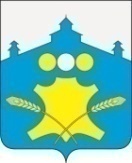 АдминистрацияБольшемурашкинского муниципального районаНижегородской областиПОСТАНОВЛЕНИЕ                    01.12.2016г.                                                                         № 599Об утверждении муниципальных нормативных правовых актов Большемурашкинского муниципального района по реализации 220-ФЗ «Об организации регулярных перевозок пассажиров и багажа автомобильным транспортом и городским наземным электрическим транспортом в Российской Федерации и о внесении изменений в отдельные законодательные акты Российской Федерации»          В соответствии с ч.1 п.6 ст.15 Федерального закона от 06.10.2003 № 131-ФЗ «Об общих принципах организации местного самоуправления в Российской Федерации» в целях реализации положений Федерального закона от 13 июля 2015 года № 220-ФЗ «Об организации регулярных перевозок пассажиров и багажа автомобильным транспортом и городским наземным электрическим транспортом в Российской Федерации и о внесении изменений в отдельные законодательные акты Российской Федерации» администрация Большемурашкинского муниципального района  п о с т а н о в л я е т:     1.Утвердить Порядок установления, изменения и отмены муниципальных маршрутов регулярных перевозок автомобильным транспортом на территории Большемурашкинского муниципального района (Приложение 1).     2.Утвердить Требования к содержанию, форме и составу заявки на участие в открытом конкурсе на право получения свидетельства об осуществлении перевозок по муниципальному маршруту регулярных перевозок пассажиров и багажа автомобильным транспортом или на право заключения муниципального контракта на выполнение работ, связанных с осуществлением перевозок по муниципальному маршруту регулярных перевозок пассажиров и багажа автомобильным транспортом на территории Большемурашкинского  муниципального  района Нижегородской области (Приложение 2).     3.Утвердить Шкалу критериев оценки и сопоставления заявок на участие в открытом конкурсе на право получения свидетельства об осуществлении перевозок по муниципальному маршруту регулярных перевозок пассажиров и багажа автомобильным транспортом или на право заключения муниципального контракта на выполнение работ, связанных с осуществлением перевозок по муниципальному маршруту регулярных перевозок пассажиров и багажа автомобильным транспортом на территории Большемурашкинского  муниципального района Нижегородской области (Приложение 3).     4. Утвердить Порядок подготовки документа планирования регулярных пассажирских перевозок транспортом общего пользования в границах Большемурашкинского муниципального района (Приложение 4).     5.Утвердить Состав  межведомственной комиссии по вопросам организации муниципальных маршрутов регулярных перевозок Большемурашкинского муниципального района.     6.Разместить настоящее постановление на официальном сайте администрации Большемурашкинского муниципального района Нижегородской области.     7. Контроль за исполнением настоящего постановления возложить на заместителя главы администрации муниципального района Р.Е.Даранова.Глава администрации района                                                                                          Н.А.Беляков